毒品擴散，染毒年齡下降        近年來，毒品入侵校園的事件頻傳，根據衛福部的調查發現，有超過36.3%的孩子首次用藥的地點在家中、19.2%在同學家、18.3%在學校。進一步了解青少年開始使用毒品的原因，因好奇模仿與受朋友引誘為首要，此外，有超過兩成的兒少表示曾經想要嘗試管制藥品，其主要動機為「遭遇挫折」、「家庭沒有溫暖」與「舒壓」。為提升青少年「對毒品危機意識」，培養青少年「面對挫折、經營關係、學會拒絕」以及協助已陷入毒品危害青少年有勇氣面對，設計「正向信念、良好人際、分辨危機場所、認識毒品」等有效課程。透過故事引導孩子進入情境，使用好玩有趣的體驗幫助學習，循序漸進培養各樣能力。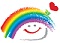 